Abschätzung des Beitrags der Biomasse zur Energiewende (Wirkungsgrad)In M1 ist der Kohlenstoffkreislauf dargestellt. 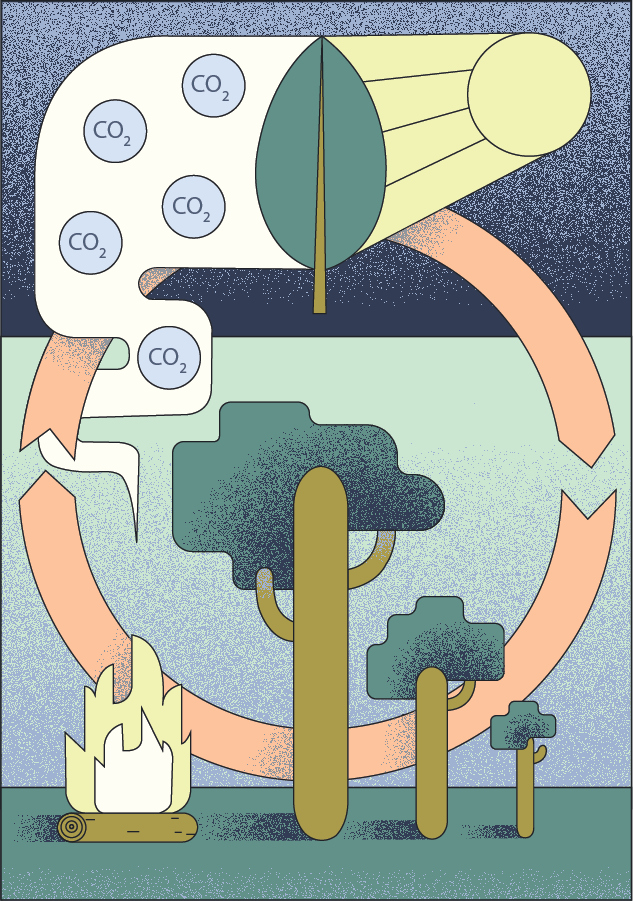 Welche Energieformen sind in M1 abgebildet?Beschreibe die vorliegenden Energieumwandlungen!Nimm anschließend dazu Stellung, inwieweit man Biomasse als CO2 neutral beschreiben kann!Energiepflanzen haben einen Wirkungsgrad von maximal 0,5%, der Wald von . Die Sonne stellt in Deutschland eine Energie von  pro  und Jahr zu Verfügung. Bestimme damit die Energie pro  und Tag, die durch Biomasse zu Verfügung steht.Nimm an, dass 20% der landwirtschaftlichen Fläche und vereinfacht 50% der zur Verfügung stehenden Energie der Wälder zur Energieproduktion genutzt werden können (s. M2) und bestimme dann mit dem Ergebnis aus Aufgabe 3 wie viel Energie pro Tag und Person in Deutschland zur Verfügung stehen würden. Vergleiche die jetzt genutzte Fläche mit der Gesamtfläche von Deutschland!Vergleiche dann diese Energie mit der benötigten Primärenergie.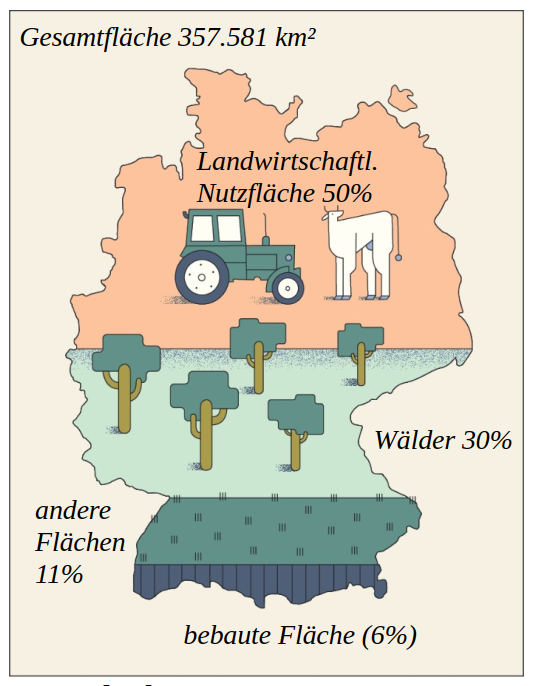 Diskutiere Vor- und Nachteile von der Nutzung von Bioenergie.Lösung und Hinweise zur Abschätzung der BioenergieEnergieformen: chemische Energie, Strahlungsenergie, Wärmeenergie, Lichtenergie beim LagerfeuerStrahlungsenergie der Sonne => chemische Energie der Pflanzen => Lichtenergie und WärmeenergieCO2 neutral, wenn der Rohstoff im Vergleich schnell genug nachwächst. Die Nutzung von Urwäldern ist nicht CO2 neutral, da der Zeitraum in dem das CO2 eingespeichert wurde viel größer ist als der Zeitraum in dem es freigesetzt wird. (pro und Jahr) bei Energiepflanzen , analog  bei WaldWälder:(s. M2)Genutzt Energie:   Felder:Genutzt Energie:Gesamt 11,7 kWh 12 kWhBenötigt werden 120 kWh pro Person und Tag Vorteile: Verfügbarkeit, teilweise ökologisch, Einsatz nach Bedarf, Speicherfähig (Gastank, Brennholz)Nachteile sehr hoher Flächenbedarf, Dünger, Pestizide, Nutzungskonkurrenz (Energie statt Essen bei Energiepflanzen, Bauholz bzw. Holz als Ausgangsstoff bei Wäldern)Die Aufgabe kann als Anwendungsaufgabe zum Wirkungsgrad verwendet werden.In der Aufgabe werden viele Grundwissensaufgaben zu Energieformen verwendet und abgeprüft.